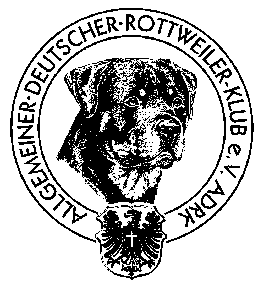 Anmeldung für eine LeistungsprüfungDaten zur Prüfung:Für den Hund besteht eine gültige Haftpflichtversicherung und ein gültiger Impfschutz.Mir ist bekannt, dass die Teilnahme an der Veranstaltung auf eigene Gefahr erfolgt.Mit der Anmeldung erkenne ich die Prüfungsordnung und die ADRK-Ausführungsbestimmungen an.Ich erkläre ausdrücklich mein Einverständnis, dass meine personenbezogenen Daten und Bildaufnahmen an Dritte zur Verarbeitung vereinsinterner Anforderungen weitergegeben bzw. veröffentlicht werden. Ich bin darüber informiert, dass ein evtl. Widerspruch nach EU-DS-GVO schriftlich zu erfolgen hat.Unterschrift des Hundeführers:	Ergebnis der Prüfung:Unterschrift des Prüfungsleiters: 	Das Ergebnis der Prüfung und die Kontrolle der Identität des Hundes werden hiermit bestätigt:Unterschrift/Stempel des Leistungsrichters: 	Prüfungsart /-stufe: Datum der Prüfung: Datum der Prüfung: Veranstaltungsort:Veranstaltungsort:Veranstaltungsort:Veranstaltungsort:Veranstaltungsort:ADRK-Bezirksgruppe: ADRK-Bezirksgruppe: LG-Nummer: LG-Nummer: Leistungsrichter:Leistungsrichter:Verband:Verband:Prüfungsleiter:Prüfungsleiter:E-Mail:E-Mail:Anschrift:Anschrift:Name des Hundes:Name des Hundes:Wurftag:Wurftag:Rasse:Rasse:Geschl.:Geschl.:Farbe:Farbe:Zuchtbuch- o. Registriernummer:Zuchtbuch- o. Registriernummer:Zuchtbuch- o. Registriernummer:Zuchtbuch- o. Registriernummer:Tätowiernummer:Tätowiernummer:Tätowiernummer:Tätowiernummer:Tätowiernummer:Chipnummer:Chipnummer:Bish. Ausbildungskennzeichen:Bish. Ausbildungskennzeichen:Bish. Ausbildungskennzeichen:Bish. Ausbildungskennzeichen:Bish. Ausbildungskennzeichen:Bish. Ausbildungskennzeichen:Bish. Ausbildungskennzeichen:Bish. Ausbildungskennzeichen:Eigentümer d. Hundes:Eigentümer d. Hundes:Anschrift:Anschrift:ADRK-Mitglied: ADRK-Mitglied: ADRK-Mitgliedsnummer:ADRK-Mitgliedsnummer:ADRK-Mitgliedsnummer:ADRK-Mitgliedsnummer:ADRK-Mitgliedsnummer:ADRK-Mitgliedsnummer:Mitglied in welchem Verband:  Mitglied in welchem Verband:  Mitglied in welchem Verband:  Mitgliedsnummer:Mitgliedsnummer:Mitgliedsnummer:Mitgliedsnummer:Mitgliedsnummer:Mitgliedsnummer:Hundeführer: Hundeführer: Anschrift: Anschrift: ADRK-Mitglied:ADRK-Mitglied:ADRK-Mitgliedsnummer:ADRK-Mitgliedsnummer:ADRK-Mitgliedsnummer:ADRK-Mitgliedsnummer:ADRK-Mitgliedsnummer:ADRK-Mitgliedsnummer:Mitglied in welchem Verband: Mitglied in welchem Verband: Mitglied in welchem Verband: Mitgliedsnummer:Mitgliedsnummer:Mitgliedsnummer:Mitgliedsnummer:Mitgliedsnummer:Mitgliedsnummer:E-Mail:Mobil-Nr.Mobil-Nr.Mobil-Nr.Mobil-Nr.Mobil-Nr.Mobil-Nr.Ort: Datum: Prüfungsart:Prüfungsart:bestanden:    bestanden:    nicht bestanden:   nicht bestanden:   Abt A:      Abt. B:      Abt. B:      Abt. C:      Abt. C:      Gesamt:      TSB:      TSB:      Note:      AKZ: